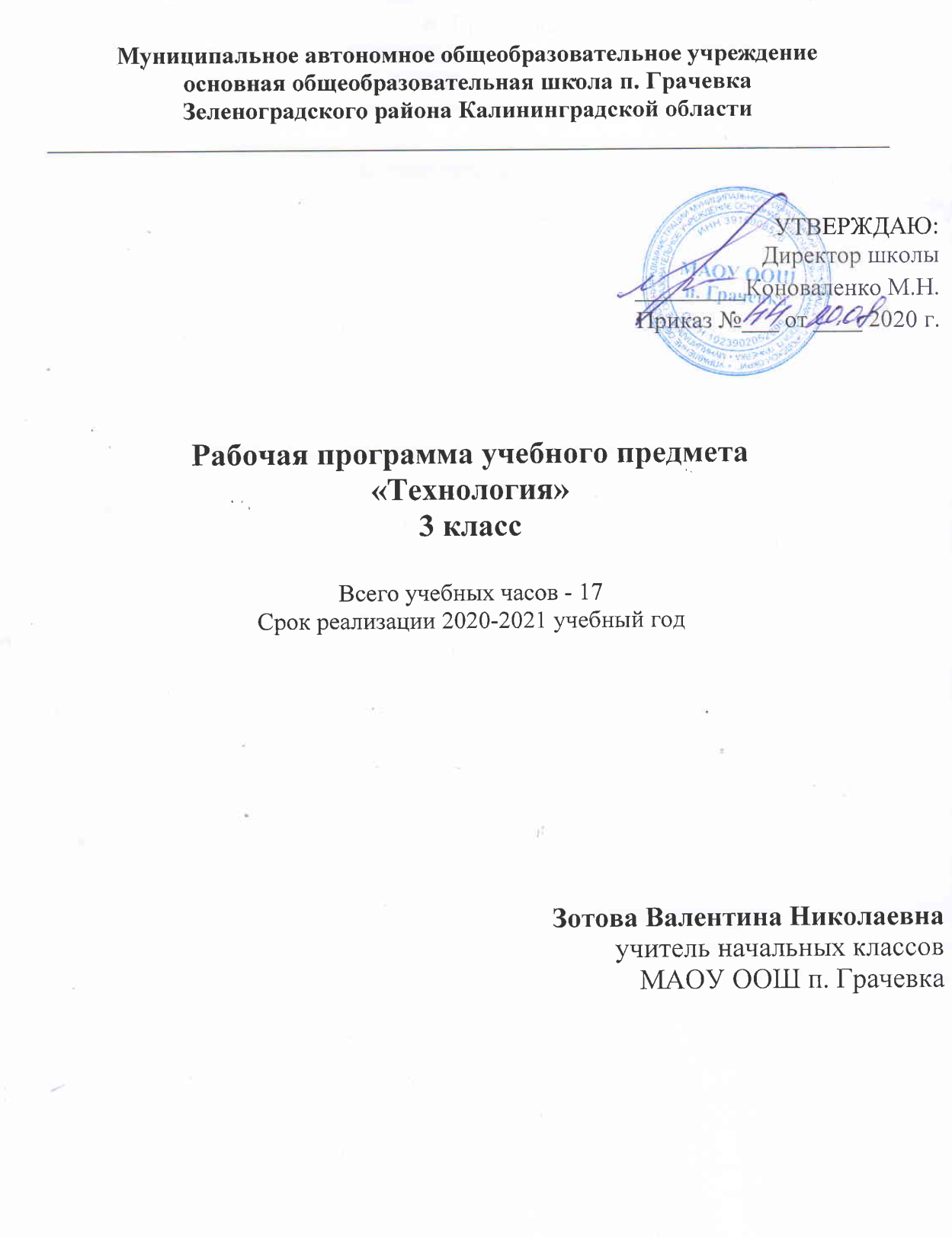 Планируемые результаты изучения учебного предмета, курсаЛичностные, метапредметные и предметные результаты освоения предмета              Личностные результаты1.Воспитание патриотизма, чувства гордости за свою Родину, российский народ и историю России.2.Формирование целостного, социально-ориентированного взгляда на мир в его органичном единстве и разнообразии природы, народов, культур и религий.3. Формирование уважительного отношения к иному мнению, истории и культуре других народов.4. Принятие и освоение социальной роли обучающегося, развитие мотивов учебной деятельности и формирование личностного смысла учения.5. Развитие самостоятельности и личной ответственности за свои поступки, в том числе в информационной деятельности, на основе представлений о нравственных нормах, социальной справедливости и свободе.6.Формирование эстетических потребностей, ценностей и чувств.7. Развитие навыков сотрудничества со взрослыми и сверстниками в разных ситуациях, умений не создавать конфликтов и находить выходы из спорных ситуаций1.8. Формирование установки на безопасный и здоровый образ жизни.У обучающегося будут сформированы:• отзывчиво относиться к одноклассникам и проявлять готовность оказать им посильную помощь;• проявлять интерес к историческим традициям своего края и России;• испытывать потребность в самореализации в доступной декоративно-прикладной деятельности, простейшем техническом моделировании;• принимать мнения и высказывания других людей, уважительно относиться к ним;• опираясь на освоенные изобразительные и конструкторско-технологические знания и умения, делать выбор способов реализации предложенного или собственного замысла.         Обучающийся получит возможность для формирования:положительного отношения к урокам технологии;интереса к технологии;ценностного отношения к природе и к творческим работампервоначальных навыков оценки и самооценки творческих работ;трудолюбия, оптимизма, ответственности за результат совместной работы.         Метапредметные результаты1.Овладение способностью принимать и реализовывать цели и задачи учебной деятельности, приёмами поиска средств для её осуществления.2. Освоение способов решения проблем творческого и поискового характера.3. Формирование умения планировать, контролировать и оценивать учебные действия в соответствии  с поставленной задачей и условиями её реализации, определять наиболее эффективные способы достижения результата.4.Использование знаково-символических средств представления информации для создания моделей изучаемых объектов и процессов, схем решения учебных и практических задач.5. Использование различных способов поиска, сбора, обработки, анализа, организации, передачи и интерпретации информации в соответствии с комму3никативными и познавательными задачами и технологиями учебного предмета.6. Овладение навыками смыслового чтения текстов различных стилей и жанров в соответствии с целями и задачами, осознанно строить речевое высказывание в соответствии с задачами коммуникации и составлять тексты в устной и письменной формах.7. Овладение логическими действиями сравнения, анализа, синтеза, обобщения, классификации по родовым признакам, установления аналогий и причинно-следственных связей, построение рассуждений, отнесения к известным понятиям.8. Готовность слушать собеседника и вести диалог, признать возможность существования различных точек зрения и права каждого иметь свою, излагать своё мнение и аргументировать свою точку зрения и оценку событий.9. Овладение базовыми предметными и межпредметными понятиями, отражающими существенные связи и отношения между объектами и процессами.Регулятивные УУДОбучающийся научится:• совместно с учителем формулировать цель урока после предварительного обсуждения;• совместно с учителем выявлять и формулировать учебную проблему;• совместно с учителем анализировать предложенное задание, разделять известное и неизвестное;• осуществлять текущий контроль точности выполнения технологических операций (с помощью простых и сложных по конфигурации шаблонов, чертёжных инструментов), итоговый контроль общего качества выполненного изделия, задания; проверять модели в действии, вносить необходимые конструктивные доработки;• выполнять текущий контроль (точность изготовления деталей и аккуратность всей работы) и оценку выполненной работы по предложенным учителем критериям.Обучающийся получит возможность научиться:• самостоятельно выполнять пробные поисковые действия (упражнения) для выявления оптимального решения проблемы (задачи);• коллективно разрабатывать несложные тематические проекты и самостоятельно их реализовывать, вносить коррективы в полученные результаты;Познавательные УУДОбучающийся научится:• с помощью учителя искать и отбирать необходимую для решения учебной задачи информацию в учебнике (текст, иллюстрация, схема, чертёж, инструкционная карта), энциклопедиях, справочниках, сети Интернет;• преобразовывать информацию: представлять информацию в виде текста, таблицы, схемы (в информационных проектах).Обучающийся получит возможность научиться:• открывать новые знания, осваивать новые умения в процессе наблюдений, рассуждений и обсуждений материалов учебника, выполнения пробных поисковых упражнений;Коммуникативные УУДОбучающийся научится:• Учиться высказывать свою точку зрения и пытаться её обосновать;• слушать других, пытаться принимать другую точку зрения;• уметь сотрудничать, выполняя различные роли в группе, в совместном решении проблемы (задачи);Обучающийся получит возможность научиться:• уважительно относиться к позиции других, пытаться договариваться.          Предметные результатыПолучение первоначальных представлений о созидательном и нравственном значении труда в жизни человека и общества, о мире профессий и важности правильного выбора профессии.Формирование первоначальных представлений о материальной культуре как продукте предметно-преобразующей деятельности человека.Приобретение навыков самообслуживания, овладение технологическими приёмами ручной обработки материалов, усвоение правил техники безопасности.Использование приобретённых знаний и умений для творческого решения несложных конструкторских, художественно-конструкторских, технологических и организационных задач.Приобретение первоначальных знаний о правилах создания предметной и информационной среды и умения применять их для выполнения учебно-познавательных и проектных художественно-конструкторских задач.1. Общекультурные и общетрудовые компетенции. Основы культуры труда, самообслуживаниеОбучающийся будет знать:• о характерных особенностях изученных видов декоративно-прикладного искусства;• о профессиях мастеров прикладного искусства (в рамках изученного).Обучающийся будет уметь:• узнавать и называть по характерным особенностям образцов или по описанию изученные и распространённые в крае ремёсла;• соблюдать правила безопасного пользования домашними электроприборами (светильниками, звонками, теле- и радиоаппаратурой).2. Технология ручной обработки материалов. Элементы графической грамотыОбучающийся будет знать:• названия и свойства, наиболее распространённых искусственных и синтетических материалов (бумага, металлы, ткани);• последовательность чтения и выполнения разметки развёрток с помощью контрольно-измерительных инструментов;• основные линии чертежа (осевая и центровая);• правила безопасной работы канцелярским ножом;• косую строчку, её варианты, их назначение;• названия нескольких видов информационных технологий и соответствующих способов передачи информации (из реального окружения учащихся).Обучающийся будет иметь представление:• о композиции декоративно-прикладного характера на плоскости и в объёме;• традициях декоративно-прикладного искусства в создании изделий.Обучающийся будет уметь частично самостоятельно:• читать простейший чертёж (эскиз) развёрток;• выполнять разметку развёрток с помощью чертёжных инструментов;• подбирать и обосновывать наиболее рациональные технологические приёмы изготовления изделий;• выполнять рицовку;• оформлять изделия и соединять детали косой строчкой и её вариантами;• находить и использовать дополнительную информацию из различных источников (в том числе из сети Интернет);• решать доступные технологические задачи.3. Конструирование и моделированиеОбучающийся будет знать:• простейшие способы достижения прочности конструкций.Обучающийся будет уметь:• конструировать и моделировать изделия из разных материалов по заданным техническим, технологическим и декоративно-художественным условиям;• изменять конструкцию изделия по заданным условиям;• выбирать способ соединения и соединительный материал в зависимости от требований конструкции.4. Использование информационных технологий (практика работы на компьютере)Обучающийся будет знать:названия и назначение основных устройств персонального компьютера для ввода, вывода и обработки информации;основные правила безопасной работы на компьютере.Обучающийся будет иметь представление:о назначении клавиатуры, компьютерной мыши.Обучающийся будет уметь с помощью учителя:• включать и выключать компьютер;• пользоваться клавиатурой, компьютерной мышью (в рамках необходимого для выполнения предъявляемого задания);• выполнять простейшие операции с готовыми файлами и папками (открывать, читать);• работать с ЦОР (цифровыми образовательными ресурсами), ЭОР (электронными образовательными ресурсами), готовыми материалами на электронных носителях (CD): активировать диск, читать информацию, выполнять предложенные задания, закрывать материал и изымать диск из компьютера. Содержание учебного предмета « Технология», 3 класс. (34 ч.)1. Раздел 1. Общекультурные и общетрудовые компетенции. Человек и земля . 21 ч.(знания, умения и способы деятельности). Основы культуры труда, самообслуживанияТрудовая деятельность и её значение в жизни человека. Рукотворный мир как результат труда человека; разнообразие предметов рукотворного мира (архитектура, техника, предметы быта и декоративно-прикладного искусства и т.д. разных народов России). Особенности тематики, материалов, внешнего вида изделий декоративного искусства разных народов, отражающие природные, географические и социальные условия конкретного народа.Элементарные общие правила создания предметов рукотворного мира (удобство, эстетическая выразительность, прочность, гармония предметов и окружающей среды). Бережное отношение к природе как источнику сырьевых ресурсов. Мастера и их профессии; традиции и творчество мастера в создании предметной среды (общее представление).Анализ задания, организация рабочего места в зависимости от вида работы, планирование трудового процесса. Рациональное размещение на рабочем месте материалов и инструментов, распределение рабочего времени. Отбор и анализ информации (из учебника и других дидактических материалов), её использование в организации работы. Контроль и корректировка хода работы. Работа в малых группах, осуществление сотрудничества, выполнение социальных ролей (руководитель и подчинённый).Элементарная творческая и проектная деятельность (создание замысла, его детализация и воплощение). Культура проектной деятельности и оформление документации (целеполагание, планирование, выполнение, рефлексия, презентация, оценка). Система коллективных, групповых и индивидуальных проектов. Культура межличностных отношений в совместной деятельности. Результат проектной деятельности — изделия, которые могут быть использованы для праздников, для использования в учебной и внеучебной деятельности и т. п. Освоение навыков самообслуживания, по уходу за домом, комнатными растениями.Выполнение элементарных расчётов стоимости изготавливаемого изделия.2. Раздел 2. Технология ручной обработки материалов. Человек и вода. 4 ч.Элементы графической грамотыОбщее понятие о материалах, их происхождении. Исследование элементарных физических, механических и технологических свойств материалов, используемых при выполнении практических работ. Многообразие материалов и их практическое применение в жизни.Подготовка материалов к работе. Экономное расходование материалов. Выбор и замена материалов в соответствии с их декоративно-художественными и конструктивными свойствами, использование соответствующих способов обработки материалов в зависимости от назначения изделия.Инструменты и приспособления для обработки материалов (знание названий используемых инструментов), соблюдение правил их рационального и безопасного использования.Общее представление о технологическом процессе, технологической документации (технологическая карта, чертёж и др.); анализ устройства и назначения изделия; выстраивание последовательности практических действий и технологических операций; подбор и замена материалов и инструментов; экономная разметка; обработка с целью получения деталей, сборка, отделка изделия; проверка изделия в действии, внесение необходимых дополнений и изменений. Называние и выполнение основных технологических операций ручной обработки материалов: разметка деталей (на глаз, по шаблону, трафарету, лекалу, копированием, с помощью линейки, угольника, циркуля), раскрой деталей, сборка изделия (клеевая, ниточная, проволочная, винтовая и др.), отделка изделия или его деталей (окрашивание, вышивка, аппликация и др.). Умение заполнять технологическую карту. Выполнение отделки в соответствии с особенностями декоративных орнаментов разных народов России (растительный, геометрический и др.).Проведение измерений и построений для решения практических задач. Виды условных графических изображений: рисунок, простейший чертёж, эскиз, развёртка, схема (их узнавание). Назначение линий чертежа (контур, линии надреза, сгиба, размерная, осевая, центровая, разрывная). Чтение условных графических изображений. Разметка деталей с опорой на простейший чертёж, эскиз. Изготовление изделий по рисунку, простейшему чертежу или эскизу, схеме.3. Раздел 3. Конструирование и моделирование. Человек и воздух. 3ч. Общее представление о конструировании изделий (технических, бытовых, учебных и пр.). Изделие, деталь изделия (общее представление). понятие о конструкции изделия; различные виды конструкций и способы их сборки. Виды и способы соединения деталей. Основные требования к изделию (соответствие материала, конструкции и внешнего оформлении назначению изделия).Конструирование и моделирование изделий из различных материалов по образцу, рисунку, простейшему чертежу или эскизу.4. Раздел 4. Практика работы на компьютере. Человек и информация. 5 ч. Информация, её отбор, анализ и систематизация. Способы получения, хранения, переработки информации.Назначение основных устройств компьютера для ввода, вывода, обработки информации. Включение и выключение компьютера и подключаемых к нему устройств. Клавиатура, общее представление о правилах клавиатурного письма, пользование мышью, использование простейших средств текстового редактора. Простейшие приёмы поиска информации: по ключевым словам, каталогам. Соблюдение безопасных приёмов труда при работе на компьютере; бережное отношение к техническим устройствам. Работа с ЦОР (цифровыми образовательными ресурсами), готовыми материалами на электронных носителях (СО).Работа с простыми информационными объектами (текст, таблица, схема, рисунок): преобразование, создание, сохранение, удаление. Создание небольшого текста по интересным детям тематике. Вывод текста на принтep. Использование рисунков из ресурса компьютера, программ Wоrd.Тематическое планирование внутрипредметного модуля «Умелые руки»Тематическое планирование учебного предмета с указанием количества часов, отводимых на освоение каждой темы№Наименование раздела, темыКол-во часов1Аппликация из семян и плодов растений «В подводном царстве»12Бисероплетение. Пробные плетения колец.13Работа с пластичными  материалами (тестопластика). Лепка14Работа с металлическим конструктором15Работа с бумагой. Папье-маше16Работа с бумагой. Оригами «Зоопарк»17Переплётная мастерская1№Наименование раздела, темыКол-во часовТема ВПМРаздел 1. Человек и земля 21 ч.1Архитектура12Городские постройки13Ателье мод14Работа с природным материалом1ВПМ 1Аппликация из семян и плодов растений «В подводном царстве»5Вязание16Одежда для карнавала17Бисероплетение1ВПМ 2Бисероплетение. Пробные плетения колец.8Кафе «Кулинарная сказка». Работа с бумагой. Конструирование19Работа с тканью. Колпачок для яиц.110Работа с бумагой и картоном. Упаковка подарков.111Конструрирование. Автомастерская.1Раздел 2. Человек и вода. 4 ч.112Фонтаны. Работа с пластичными материалами. Пластилин. Конструирование.1Раздел 3.   Человек и воздух. 213Оригами. Животные.1ВПМ 3 Работа с бумагой. Оригами «Зоопарк»14Вертолётная площадка. Работа с бумагой и картоном. Конструирование1Раздел 4. Человек и информация. 315Кукольный театр. Работа с тканью. Шитьё116Изделие: сцена и занавес117Творческая работа. 1Итого : 173